О назначении публичных слушаний по проекту планировки территории и проекту межевания территории микрорайона № 1-17 города ЗеленогорскаВ целях соблюдения права человека на благоприятные условия жизнедеятельности, прав и законных интересов правообладателей земельных участков и объектов капитального строительства, на основании статьи 28 Федерального закона от  № 131-ФЗ «Об общих принципах организации местного самоуправления в Российской Федерации», статьи 46 Градостроительного кодекса Российской Федерации, статьи 19 Устава города, Положения о порядке организации и проведения публичных слушаний в г. Зеленогорске, утвержденного решением городского Совета депутатов от  № 13-147р,ПОСТАНОВЛЯЮ:1. Назначить на 02.12.2019 на 19-30 часов в большом зале здания Администрации ЗАТО г. Зеленогорска по адресу: Красноярский край, г. Зеленогорск, ул. Мира, д. 15 публичные слушания по проекту планировки территории и проекту межевания территории микрорайона № 1-17 города Зеленогорска, разработанного Обществом с ограниченной ответственностью «Проектно-изыскательская группа - Земля» на основании муниципального контракта.2. Организатором публичных слушаний определить отдел архитектуры и градостроительства  Администрации ЗАТО г. Зеленогорска.Участниками публичных слушаний, указанных в пункте 1 настоящего постановления, являются граждане, проживающие на территории микрорайона № 1-17 в многоквартирных домах по адресам: ул. Мира, дома 4, 4А, 8, 8А, 8Б, 10А, 10Б, 10В, ул. Бортникова, дома 2, 4, 6, 8, 10, 12, ул. Ленина, дома 1, 3, 5, 7, 9, 11, 13, 15, 19, 21, 23, 25, 27, 31, 35, 37, 39, ул. Набережная, дома 10, 10А, 12, 12А, 16, 16А, 18, правообладатели земельных участков и объектов капитального строительства, расположенных на территории микрорайона № 1-17, а также лица, чьи законные интересы могут быть нарушены в связи с реализацией проекта планировки и проекта межевания микрорайона № 1-17.Регистрация участников публичных слушаний производится 02.12.2019 с 19-00 до 19-30 часов.Участники публичных слушаний, указанные в пункте 3 настоящего постановления, с 31.10.2019 по 29.11.2019 вправе направить свои предложения и замечания по предмету публичных слушаний в письменной форме по адресу: Красноярский край, г. Зеленогорск, ул. Мира, д.15, каб. 205. Настоящее постановление и проекты, указанные в пункте 1 настоящего постановления, подлежат опубликованию в газете «Панорама» и размещению официальном сайте Администрации ЗАТО г. Зеленогорска в информационно-телекоммуникационной  сети «Интернет».Настоящее постановление вступает в силу в день, следующий за днем его опубликования в газете «Панорама».Контроль за выполнением настоящего постановления возложить на первого заместителя Главы ЗАТО г. Зеленогорска по жилищно-коммунальному хозяйству, архитектуре и градостроительству.Глава ЗАТО г. Зеленогорска                                                      М.В. Сперанский   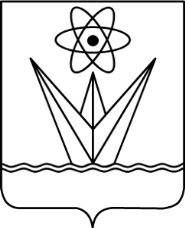 ГЛАВАЗАКРЫТОГО АДМИНИСТРАТИВНО – ТЕРРИТОРИАЛЬНОГО ОБРАЗОВАНИЯ  ГОРОДА  ЗЕЛЕНОГОРСКА КРАСНОЯРСКОГО КРАЯП О С Т А Н О В Л Е Н И ЕГЛАВАЗАКРЫТОГО АДМИНИСТРАТИВНО – ТЕРРИТОРИАЛЬНОГО ОБРАЗОВАНИЯ  ГОРОДА  ЗЕЛЕНОГОРСКА КРАСНОЯРСКОГО КРАЯП О С Т А Н О В Л Е Н И ЕГЛАВАЗАКРЫТОГО АДМИНИСТРАТИВНО – ТЕРРИТОРИАЛЬНОГО ОБРАЗОВАНИЯ  ГОРОДА  ЗЕЛЕНОГОРСКА КРАСНОЯРСКОГО КРАЯП О С Т А Н О В Л Е Н И ЕГЛАВАЗАКРЫТОГО АДМИНИСТРАТИВНО – ТЕРРИТОРИАЛЬНОГО ОБРАЗОВАНИЯ  ГОРОДА  ЗЕЛЕНОГОРСКА КРАСНОЯРСКОГО КРАЯП О С Т А Н О В Л Е Н И ЕГЛАВАЗАКРЫТОГО АДМИНИСТРАТИВНО – ТЕРРИТОРИАЛЬНОГО ОБРАЗОВАНИЯ  ГОРОДА  ЗЕЛЕНОГОРСКА КРАСНОЯРСКОГО КРАЯП О С Т А Н О В Л Е Н И Е22.10.2019        г. Зеленогорск        г. Зеленогорск№44-пг